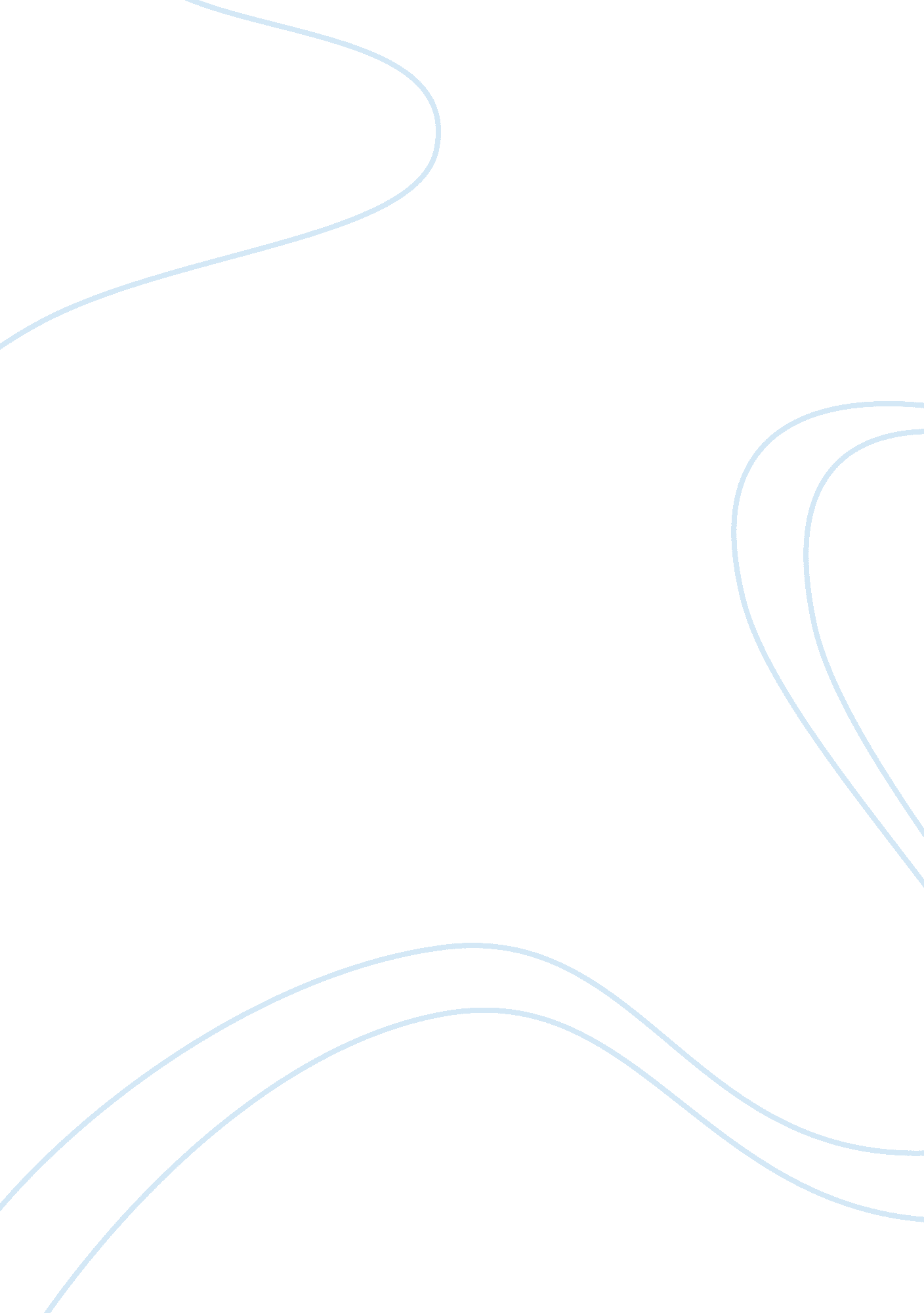 A little about me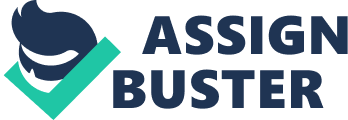 Livelihood of the people often sung to go with the movement of workers such as the kalusan (Ivatan), soliranin (Tagalog rowing song) or the mambayu, a Kalinga rice-pounding song; the verbal jousts/games like the duplo popular during wakes. Other folk songs are the drinking songs sung during carousals like the tagay (Cebuano and Waray); dirges and lamentations extolling the deeds of the dead like the kanogon (Cebuano) or the Annako (Bontoc). A type of narrative song or kissa among the Tausug of Mindanao, the parang sabil, uses for its subject matter the exploits of historical and legendary heroes. It tells of a Muslim hero who seeks death at the hands of non-Muslims. The folk narratives, i. e. epics and folk tales are varied, exotic and magical. They explain how the world was created, how certain animals possess certain characteristics, why some places have waterfalls, volcanoes, mountains, flora or fauna and, in the case of legends, an explanation of the origins of things. Fables are about animals and these teach moral lessons. Our country's epics are considered ethno-epics because unlike, say, Germany's Niebelunginlied, our epics are not national for they are " histories" of varied groups that consider themselves " nations. " The epics come in various names: Guman (Subanon); Darangen (Maranao); Hudhud (Ifugao); and Ulahingan (Manobo). These epics revolve around supernatural events or heroic deeds and they embody or validate the beliefs and customs and ideals of a community. These are sung or chanted to the accompaniment of indigenous musical instruments and dancing performed during harvests, weddings or funerals by chanters. The chanters who were taught by their ancestors are considered " treasures" and/or repositories of wisdom in their communities. Examples of these epics are the Lam-ang (Ilocano); Hinilawod (Sulod); Kudaman (Palawan); Darangen (Maranao); Ulahingan (Livunganen-Arumanen Manobo); Mangovayt Buhong na Langit (The Maiden of the Buhong Sky from Tuwaang--Manobo); Ag Tobig neg Keboklagan (Subanon); and Tudbulol (T'boli). 